Просјечна нето плата у јануару 825 КМНајвиша просјечна нето плата у подручју Финансијске дјелатности и дјелатности осигурања 1 302 КМ, а најнижа у подручју Дјелатности пружања смјештаја, припреме и послуживања хране, хотелијерство и угоститељство 557 КМПросјечна мјесечна нето плата запослених у Републици Српској, исплаћена у јануару 2018. године износила је 825 КМ, а просјечна мјесечна бруто плата 1 321 КМ. У односу на јануар 2017. године, просјечна нето плата исплаћена у јануару 2018. године номинално је већа за 1,3%, док је у односу на децембар 2017. номинално мања за 1,2%.До смањења просјечне нето плате у јануару 2018. године у односу на децембар 2017. дошло је углавном због великог броја субјеката који у јануару нису имали исплату, а који имају висок просјек плате и запошљавају значајан број радника.Посматрано по подручјима, у јануару 2018. године, највиша просјечна нето плата исплаћена је у подручју Финансијске дјелатности и дјелатности осигурања и износила је 1 302 КМ. Са друге стране, најнижа просјечна нето плата у јануару 2018. исплаћена је у подручју Дјелатности пружања смјештаја, припреме и послуживања хране, хотелијерство и угоститељство 557 КМ.У јануару 2018. године, у односу на децембар 2017, највећи номинални раст нето плате забиљежен је у подручјима Стручне, научне и техничке дјелатности 4,3%, Образовање 2,7% и Производња и снабдијевање електричном енергијом, гасом, паром и климатизација 2,7%.  Највеће смањење плате, у номиналном износу, забиљежено је у подручјима Информације и комуникације 28,5%, Остале услужне дјелатности 8,1% и Дјелатности пружања смјештаја, припреме и послуживања хране, хотелијерство и угоститељство 5,1%.     		               км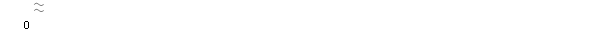 Графикон 1. Просјечнe нето платe запослених по мјесецимаМјесечна инфлација у јануару 2018. године 0,2%Годишња инфлација (I 2018/I 2017) -0,3%Цијене производа и услуга које се користе за личну потрошњу у Републици Српској, мјерене индексом потрошачких цијена, у јануару 2018. године у односу на претходни мјесец, у просјеку су више за 0,2%, док су на годишњем нивоу, у просјеку ниже за 0,3%.Од 12 главних одјељака производа и услуга, више цијене забиљежене су у пет, ниже цијене у три, док су цијене у четири одјељка у просјеку остале непромијењене.Највећи раст цијена у јануару забиљежен је у одјељку Алкохолна пића и дуван (3,8%) усљед повећања цијена цигарета, у просјеку од 5,3%, а директна су посљедица нових акциза на дуван и дуванске прерађевине за 2018. годину. Више цијене у јануару забиљежене су још у одјељку Храна и безалкохолна пића (0,8%) усљед виших, сезонских цијена у групама воће 5,4%, поврће 4,2%, уља и масноће 1,2% и свјежа риба 0,4%, затим у одјељку Превоз од 0,3% усљед корекција набавних цијена горива и мазива од 0,4%. У одјељку Намјештај и покућство и у одјељку Становање забиљежено је повећање цијена од 0,2%.У одјељцима Здравство, Комуникације, Образовање и Ресторани и хотели цијене су у просјеку остале непромијењене.Највећи пад цијена у јануару забиљежен је у одјељку Одјећа и обућа (6,9%) усљед великог броја сезонских снижења у јануару, затим у одјељку Рекреација и култура (0,3%) усљед нижих цијена у групи пакет аранжмани од 3,3% и снижења у групи остали производи и опрема за рекреацију од 0,6%. Ниже цијене забиљежене су још у одјељку Остала добра и услуге (0,1%).Графикон 2. Мјесечна и годишња инфлацијаПокривеност увоза извозом у јануару 2018. године 100,7% У јануару 2018. остварен је извоз у вриједности од 291 милион КМ, што је за 27,9% више у односу на исти мјесец претходне године. Увоз је, у истом мјесецу, износио 289 милиона КМ, што је за 17,3% више у односу на исти мјесец претходне године. У оквиру укупно остварене робне размјене Републике Српске са иностранством у јануару ове године, проценат покривености увоза извозом износио је 100,7%.У погледу географске дистрибуције робне размјене Републикe Српскe са иностранством, у јануару 2018. године, највише се извозило у Хрватску и то у вриједности од 44 милиона КМ, односно 15,0%, те у Италију
39 милиона КМ, односно 13,6% од укупно оствареног извоза. У истом мјесецу, највише се увозило из Србије и то у вриједности од 49 милиона КМ, односно 16,9%, као и из Италије у вриједности од 35 милиона КМ, односно 12,1% од укупно оствареног увоза.Посматрано по групама производа, у јануару 2018. године, највеће учешће у извозу остварује електрична енергија са 
34 милиона КМ, што износи 11,7% од укупног извоза, док највеће учешће у увозу остварују лијекови, са укупном вриједношћу од 13 милиона КМ, што износи 4,4% од укупног увоза. Графикон 3. Извоз и увоз по мјесецима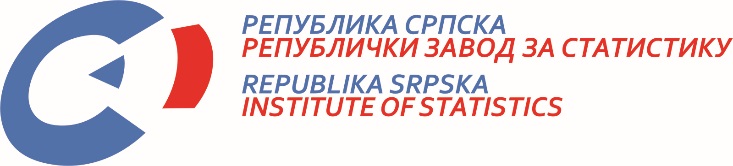            22. II 2018. Број 35/18 САОПШТЕЊЕ ЗА МЕДИЈЕ фебруар 2018.МАТЕРИЈАЛ ПРИПРЕМИЛИ: Статистика радаБиљана Глушацbiljana.glusac@rzs.rs.ba Статистика цијена Славица Кукрићslavica.kukric@rzs.rs.baСтатистика спољне трговине мр Сања Стојчевић Увалићsanja.stojcevic@rzs.rs.baОБЈАШЊЕЊА ПОЈМОВА - просјек¹ - процјенаСаопштење припремило одјељење за публикације, односе са јавношћу и повјерљивост статистичких податакаВладан Сибиновић, начелник одјељења и главни уредникИздаје Републички завод за статистику,Република Српска, Бања Лука, Вељка Млађеновића 12дДр Радмила Чичковић, директор ЗаводаСаопштење је објављено на Интернету, на адреси: www.rzs.rs.baтел. +387 51 332 700; E-mail: stat@rzs.rs.baПриликом коришћења података обавезно навести извор